APPLICATION FORM   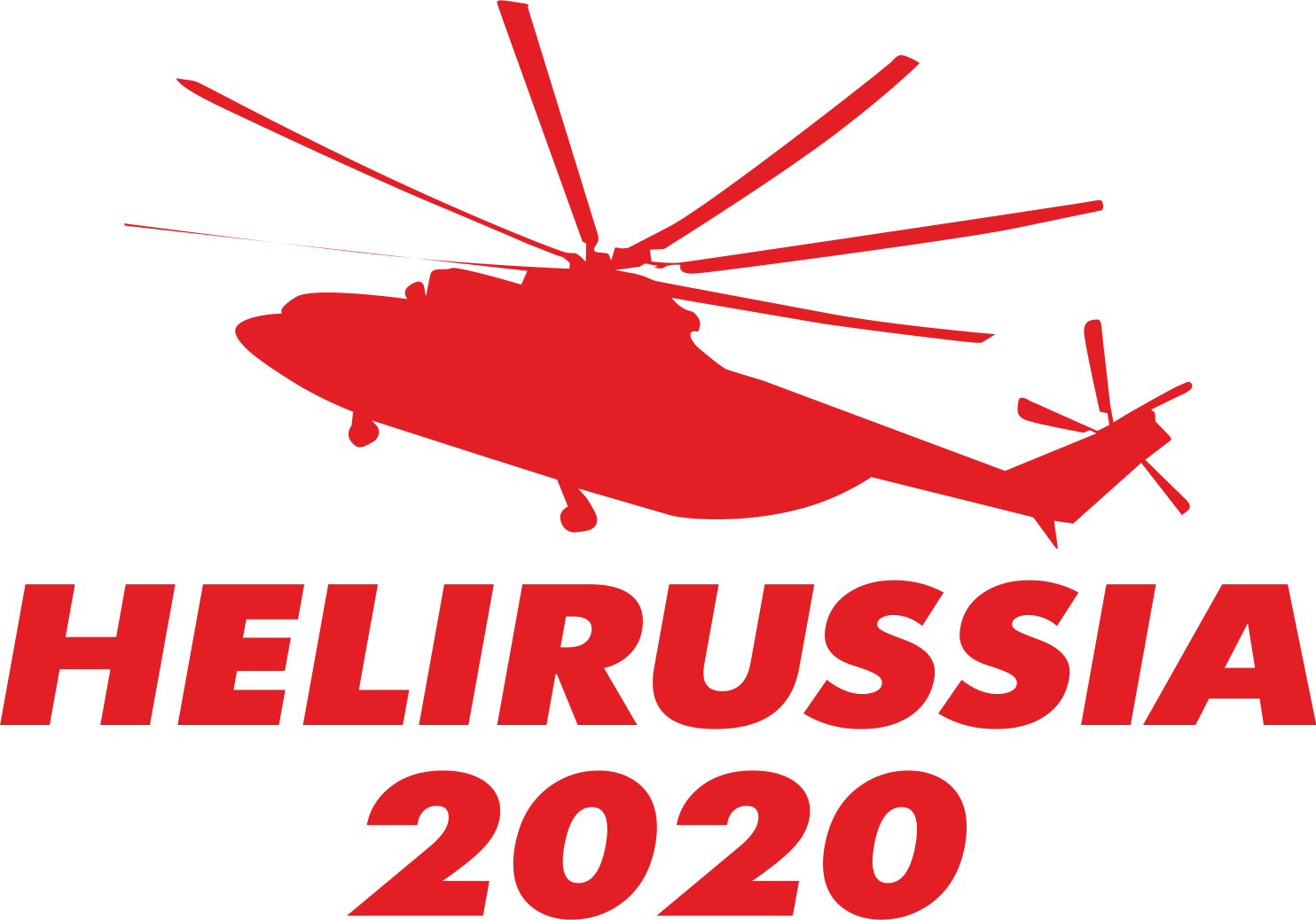                May  , 2020  IEC “Crocus Expo”                                                                                                                       Company name _____________________________________________________________________________________Specialization ______________________________________________________________________________________Country/Town ______________________________________________________________________________________ Address ___________________________________________________________________________________________Tel._________________________________________ Fax ______________________________________________      E-mail_________________________________________ Website_____________________________________________Contact person _____________________________________________________________________________________Contact’s Position ________________________________________ Tel._______________________________________A payment made is considered as an acceptance of all conditions of participation in HeliRussia 2019. A 50% advance payment of the total application sum should be made in accordance with an Organizer’s invoice not later than 5 banking days upon receipt thereof. The final 50% payment is to be made by April 05, 2019 in accordance with the Organizer’s invoice.                                                                                                                                      *Improved design options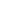 SIGNATURE ____________________DATE __________________                         SEALPlease send your applications by fax: +7 (495) 477-33-18, E-mail: info@helirussia.ruExhibition space 1 sq. meter price   (EUR.)Amount of sq.metersCost (EUR.)Standard equipped booth (minimum area 9 sq. m.)490Standard equipped booth in ADVANTEC design* (minimum area 9 sq. m.)568Standard equipped booth in SALERNO design* (minimum area 9 sq. m.)571Non-equipped booth (minimum area 9 sq. m.)460Helicopter displaying companies:Helicopter displaying companies:Helicopter displaying companies:Helicopter displaying companies:Standard equipped boothStandard equipped boothStandard equipped boothStandard equipped boothFrom 54 sq.m. to 89 sq.m.441From 90 sq.m. and more392Not equipped boothNot equipped boothNot equipped boothNot equipped boothFrom 54 sq.m. to 89 sq.m.414From 90 sq.m. and more368Booth positionMinimum area (sq.m.)Extra charge, (%)Cost (EUR.)Linear (one exhibit side open to public)9noCorner (two exhibit sides open to public)185Peninsula (three exhibit sides open to public)3610Island (four exhibit sides open to public)5415Registration fee Registration fee Registration fee 470HeliRussia 2019  catalogue ad ratesHeliRussia 2019  catalogue ad ratesHeliRussia 2019  catalogue ad rates2-nd, 3-rd cover page                                                                                    35002-nd, 3-rd cover page                                                                                    35002-nd, 3-rd cover page                                                                                    35001/1 page, full-color                                                                                  20001/1 page, full-color                                                                                  20001/1 page, full-color                                                                                  20001/2 page, full-color                                                                                       10001/2 page, full-color                                                                                       10001/2 page, full-color                                                                                       1000TOTAL (including all taxes)TOTAL (including all taxes)TOTAL (including all taxes)